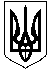 БАШТЕЧКІВСЬКА СІЛЬСЬКА РАДАПРОЄКТ РІШЕННЯ_______2023                                     с.Баштечки                                №______Про дострокове припиненняповноважень депутата Баштечківськоїсільської ради Коваля Володимира Івановича       Розглянувши заяву депутата  виборчого округу № 1  Баштечківської сільської ради  Коваля Володимира Івановича про складення ним депутатських повноважень, відповідно до пункту 14 частини 1 статті 26,  Закону України «Про місцеве самоврядування в Україні», керуючись підпунктом 2 частини 2 та п.5 статті 5 Закону України «Про статус депутатів місцевих рад»,  сільська рада  В И Р І Ш И Л А :       1.Достроково припинити повноваження депутата виборчого округу  № 1 Баштечківської сільської ради Коваля Володимира Івановича у зв’язку з його особистою заявою про складення ним депутатських повноважень.2.      Дане рішення направити до Баштечківської  сільської територіальної виборчої комісії.3.    Оприлюднити дане рішення на офіційному сайті Баштечківської сільської ради.4.      Контроль за виконанням рішення покласти на постійну комісію сільської ради з  питань регламенту, законності та правопорядку .Сільський голова	  				                       	Сергій МЕЛЬНИК 